Appel à initiative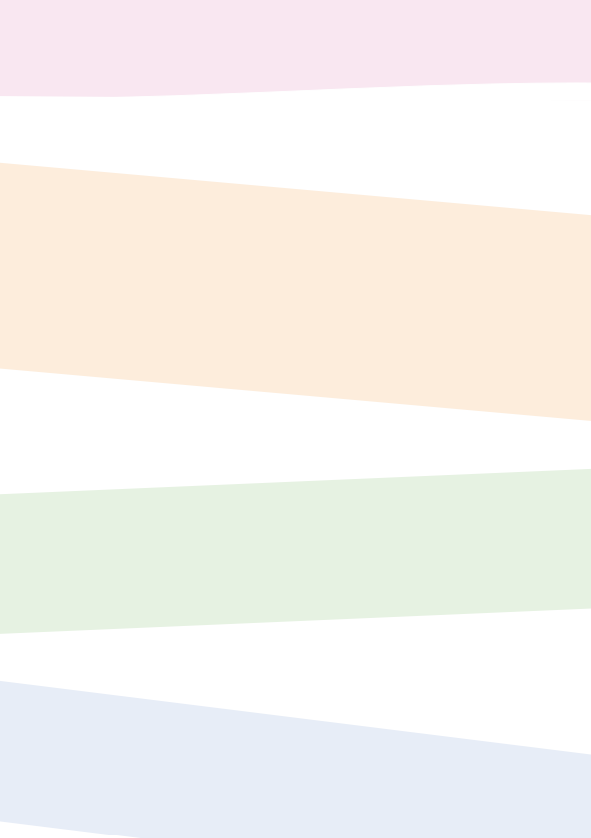 « De l’idée citoyenne à l’action associative »Dossier de candidature Titre du projet Nom du collectif/de l’association Coordonnées du référent du collectif ou de l’associationAdresse :Téléphone :		   Adresse mailLes porteurs de l’initiativEObjectifs du projetDates prévisionnellesPublic bénéficiaire du projet		Descriptif du projet  En quoi le projet ou l’initiative répond à un besoin que vous auriez identifié sur le territoire ?En quoi votre projet pourrait aura un impact positif sur votre territoire ?Quels sont les besoins d’accompagnement que vous identifiez ?Fait le :						ASignatureNom et prénomAdresse mailStatut au sein du collectif (habitants, élus, étudiants,…)